CLUB CITROEN’S 2nd Weekend Outing for 2021Sunday 14th March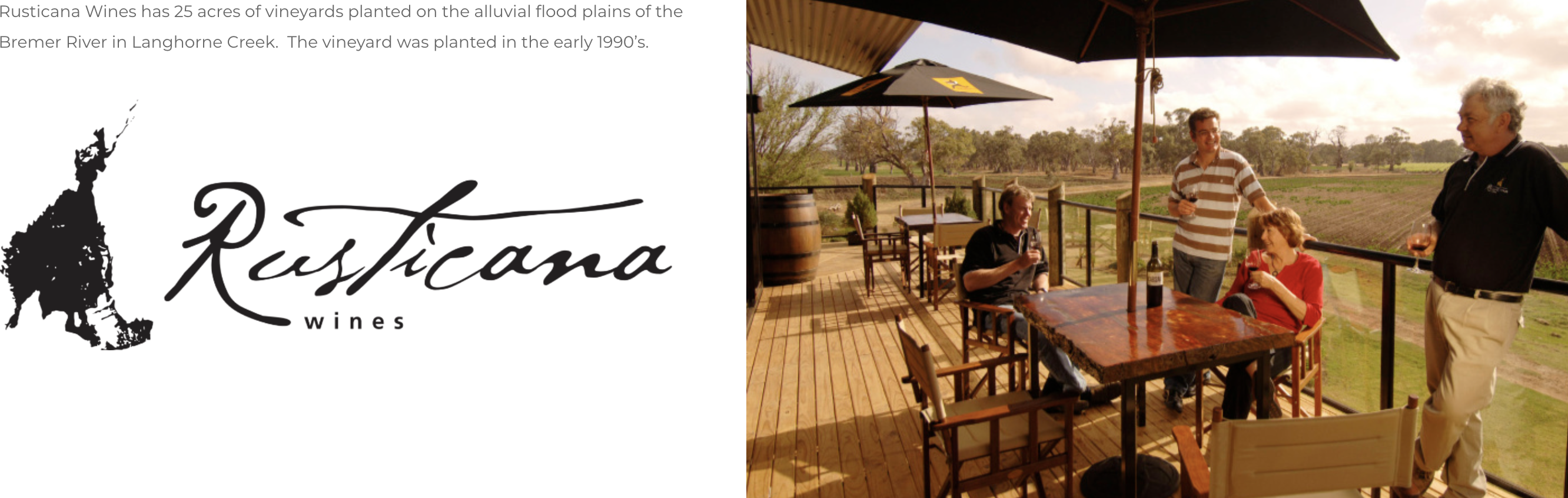 Please join us for a leisurely drive down to Langhorne Creek through the Adelaide Hills for picnic lunch and wine tastings on the magnificent  balcony overlooking the vines and Horseradish fields at Rusticana / Newmans. Newmans don’t serve food so they are very happy for you to BYO. Rusticana Winery and Newmans Horseradish farm , on Lake View Rd on right ( thru Langhorne Creek and past Bleasdale Winery on the Wellington Rd).  Departure for the winery10 am ….we aim to depart Crafers Bus park and Ride Area on North side of freeway and western (City) side of Crafers roundabout. This will allow a casual drive through some gently rolling hills to Strathalbyn where we will stop, for coffee and a wander , at about 10.45amFrom Strath we head for Langhorne Creek and Rusticana Winery. 12 noon Wine tasting and then picnic lunch on the balcony…. bring your own picnic and a thermos for tea and or coffee if required. Tables and Chairs are there.After lunch feel free to resume wine tastings at wineries of your choice and or head for home whenever you wish. Perhaps via Strathalbyn, Ashbourne, Meadows then onto Adelaide via either Echunga, Mylor, Stirling for those central and north of the city or via Clarendon for those south of the City. RSVP required by 6pm Wednesday 10th March to Ros Dight ph:  0405 733 564 or email: rosdight@gmail.com